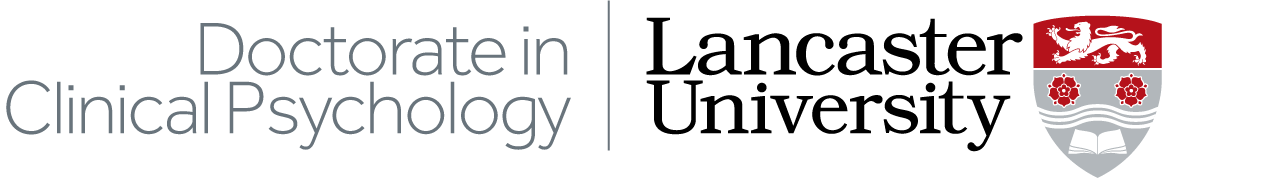 Placement Assignment: Live Skills
Trainee Number:PALS Title: PALS 1 / 2 / 3 (delete as appropriate)Word CountOutline of work undertaken: (/1500)Transcript commentary: (/1500)Critical appraisal: (/1500)By submitting this piece of work, you are confirming that: This assignment reflects a truthful and accurate discussion of a piece of clinical work completed on placement.You have checked that the video/audio of the recording works correctly, and that the file size is a reasonable size in line with the guidance documents. You have included timestamps in the report, indicating both the 30-minute section you want markers to see, and both five-minute transcribed sections.  